                                 ВЛАДИМИР   ШАИНСКИЙ                                                                                                                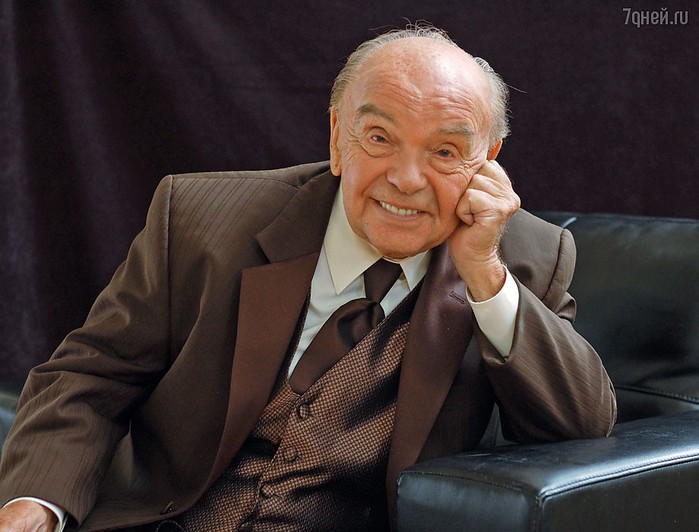                                        Ребята! Я предлагаю вам игру «Вместе весело шагать».В ходе  игры вы услышите, а если захотите,  споете и выучите слова   очень веселых, всеми любимых песен композитора Владимира Шаинского.Перед вами игровое поле,  кубик, фишки-фигурки и музыкальный центр с диском или флешкартой. Определите сами,  кто какой фишкой играет, очередность выбрасывания кубика и отправляйтесь  в путь по дороге из желтых, красных и белых квадратиков.Ход игры:Путешествие все игроки  начинают с красного квадрата под № 1. Включайте музыку под этим номером  и  подпевайте песню  «Вместе весело шагать» -  это старт.                                                                                                             Финиш ждет вас в квадрате № 15  с песней «Улыбка».                   В дальнейшем  маршруте игрок, который первый перешагнет через красный квадрат с номером,       должен остановиться, включить музыку  с песней под таким же  номером, как на квадрате. Прослушав песню,     угадайте ее и найдите  соответствующую картинку.   Следующие игроки   уже не останавливаются на этой песне, а идут дальше. На пути вам могут встретиться белые квадраты, это значит  -   вы пропускаете ход.    Выигрывает  тот, кто быстрее дойдет до финиша, и наберет  больше картинок с песнями Владимира Шаинского. На обратной стороне картинки, написаны названия песен и  их слова.  Если вы еще не умеете читать,  взрослые помогут вам прочитать название   и разучить  с вами эти замечательные песенки.Когда песенки вам будут знакомы,  вы можете исполнять их самостоятельно.                                                                                     Желаю удачи!!!